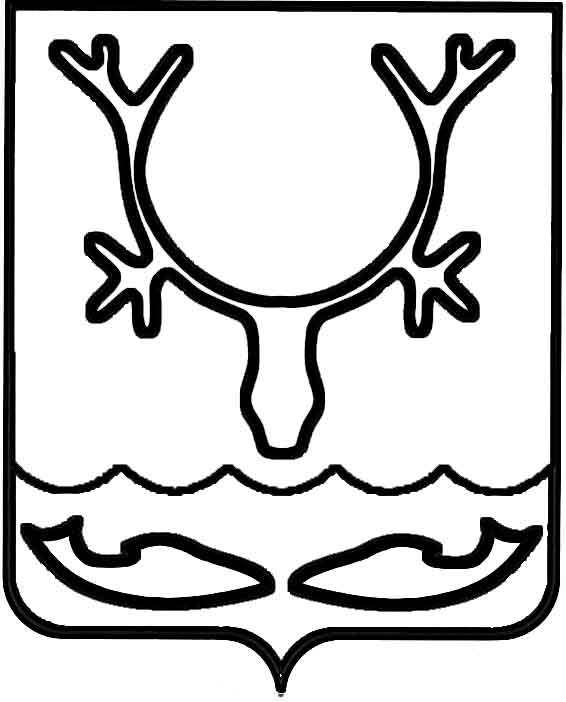 Администрация муниципального образования
"Городской округ "Город Нарьян-Мар"РАСПОРЯЖЕНИЕНа основании постановления Администрации муниципального образования "Городской округ "Город Нарьян-Мар" от 28.12.2020 № 1156 "О внесении изменений 
в постановление Администрации МО "Городской округ "Город Нарьян-Мар" 
от 31.08.2018 № 588 "Об утверждении муниципальной программы муниципального образования "Городской округ "Город Нарьян-Мар" "Совершенствование и развитие муниципального управления в муниципальном образовании "Городской округ "Город Нарьян-Мар":1.	Внести в распоряжение Администрации муниципального образования "Городской округ "Город Нарьян-Мар" от 30.12.2019 № 1017-р "Об утверждении плана реализации муниципальной программы муниципального образования "Городской округ "Город Нарьян-Мар" "Совершенствование и развитие муниципального управления в муниципальном образовании "Городской округ "Город Нарьян-Мар" 
на 2020 год" изменение, изложив Приложение в новой редакции (Приложение).2.	Настоящее распоряжение вступает в силу со дня его подписания.Приложениек распоряжению Администрации муниципального образования"Городской округ "Город Нарьян-Мар"от 28.12.2020 № 813-рПЛАНРЕАЛИЗАЦИИ МУНИЦИПАЛЬНОЙ ПРОГРАММЫ МУНИЦИПАЛЬНОГООБРАЗОВАНИЯ "ГОРОДСКОЙ ОКРУГ "ГОРОД НАРЬЯН-МАР""СОВЕРШЕНСТВОВАНИЕ И РАЗВИТИЕ МУНИЦИПАЛЬНОГО УПРАВЛЕНИЯВ МУНИЦИПАЛЬНОМ ОБРАЗОВАНИИ "ГОРОДСКОЙ ОКРУГ "ГОРОДНАРЬЯН-МАР" НА 2020 ГОДОтветственный исполнитель муниципальной программы: отдел бухгалтерского учета и отчетности Администрации муниципального образования "Городской округ "Город Нарьян-Мар".Примечание:- МКУ УГХ – МКУ "УГХ г. Нарьян-Мара";- ОБП Управления финансов – отдел бюджетной политики Управления финансов Администрации МО "Городской округ "Город Нарьян-Мар";- ОБУ и О Управления финансов – отдел бухгалтерского учета и отчетности Управления финансов Администрации МО "Городской округ "Город Нарьян-Мар";- ООИБ и АС Управления финансов – отдел обеспечения исполнения бюджета и автоматизированных систем Управления финансов Администрации МО "Городской округ "Город Нарьян-Мар";- ОПБ Управления финансов – отдел планирования бюджета Управления финансов Администрации МО "Городской округ "Город Нарьян-Мар";- отдел БУ и О – отдел бухгалтерского учета и отчетности Администрации МО "Городской округ "Город Нарьян-Мар";- отдел ООМС МКУ УГХ – отдел обеспечения органов местного самоуправления МКУ "УГХ г. Нарьян-Мара";- отдел ОР и ОС УОИО – отдел организационной работы и общественных связей управления организационно-информационного обеспечения Администрации МО "Городской округ "Город Нарьян-Мар";- отдел по обеспечению деятельности главы города и заместителей главы города – отдел по обеспечению деятельности главы города Нарьян-Мара и заместителей главы Администрации МО "Городской округ "Город Нарьян-Мар";- отдел по работе с общественными организациями – отдел по работе с общественными организациями Администрации МО "Городской округ "Город Нарьян-Мар";- отдел СМЖФ МКУ УГХ – отдел по содержанию муниципального жилищного фонда МКУ "УГХ г. Нарьян-Мара";- правовое управление – правовое управление Администрации МО "Городской округ "Город Нарьян-Мар";- УМИиЗО – управление муниципального имущества и земельных отношений Администрации МО "Городской округ "Город Нарьян-Мар";- УОИО – управление организационно-информационного обеспечения Администрации МО "Городской округ "Город Нарьян-Мар";- управление делами – управление делами Администрации МО "Городской округ "Город Нарьян-Мар";- Управление финансов – Управление финансов Администрации МО "Городской округ "Город Нарьян-Мар";- ЖКХ – управление жилищно-коммунального хозяйства Администрации МО "Городской округ "Город Нарьян-Мар".28.12.2020№813-рО внесении изменения в распоряжение Администрации муниципального образования "Городской округ "Город Нарьян-Мар"                 от 30.12.2019 № 1017-рГлава города Нарьян-Мара О.О. БелакN п/пНаименование подпрограммы, мероприятийОтветственный исполнитель (ФИО, должность)Планируемый срок проведения торгов 
(в случае необходимости)Срок начала реализации мероприятияСрок окончания реализации мероприятияОжидаемый результатФинансирование 2020 года (тыс. руб.)12345678Подпрограмма 1 "Осуществление деятельности Администрации МО "Городской округ "Город Нарьян-Мар" в рамках собственных 
и переданных государственных полномочий"Подпрограмма 1 "Осуществление деятельности Администрации МО "Городской округ "Город Нарьян-Мар" в рамках собственных 
и переданных государственных полномочий"Подпрограмма 1 "Осуществление деятельности Администрации МО "Городской округ "Город Нарьян-Мар" в рамках собственных 
и переданных государственных полномочий"Подпрограмма 1 "Осуществление деятельности Администрации МО "Городской округ "Город Нарьян-Мар" в рамках собственных 
и переданных государственных полномочий"Подпрограмма 1 "Осуществление деятельности Администрации МО "Городской округ "Город Нарьян-Мар" в рамках собственных 
и переданных государственных полномочий"Подпрограмма 1 "Осуществление деятельности Администрации МО "Городской округ "Город Нарьян-Мар" в рамках собственных 
и переданных государственных полномочий"Подпрограмма 1 "Осуществление деятельности Администрации МО "Городской округ "Город Нарьян-Мар" в рамках собственных 
и переданных государственных полномочий"Подпрограмма 1 "Осуществление деятельности Администрации МО "Городской округ "Город Нарьян-Мар" в рамках собственных 
и переданных государственных полномочий"1.1Основное мероприятие: Финансовое обеспечение деятельности Администрации МО "Городской округ "Город Нарьян-Мар"хххх148 938,81.1.1Расходы на содержание органов местного самоуправления и обеспечение их функцийотдел БУиО, управление деламихххх148 938,81.1.1- обеспечение деятельности Администрации МО "Городской округ "Город Нарьян-Мар"отдел БУиОне проводятсяв течение годав течение годаПовышение качества исполнения полномочий органом местного самоуправления146 319,21.1.1- обеспечение деятельности Администрации МО "Городской округ "Город Нарьян-Мар"отдел БУиОв течение года 
(в соответствии с планом-графиком)в течение годав течение годаПовышение качества исполнения полномочий органом местного самоуправления2 312,91.1.1- профессиональная переподготовка, повышение квалификацииуправление делами, соисполнитель - отдел БУиОв течение года 
(в соответствии с планом-графиком)февральдекабрьПовышение квалификации работников Администрации города306,71.1.1- формирование и содержание муниципального архивауправление делами, соисполнитель - отдел БУиОне проводятсяв течение годав течение годаОбеспечение сохранности архивных документов, поступающих в муниципальный архив МО "Городской округ "Город Нарьян-Мар"без финансирования1.2.Основное мероприятие: Обеспечение проведения и участие в праздничных и официальных мероприятияххххх3 817,21.2.1Финансовое обеспечение проведения юбилейных, праздничных и иных мероприятийУОИОхххх3 311,71.2.1- приобретение цветочной продукцииотдел ОРиОС УОИО, отдел по обеспечению деятельности главы города и заместителей главы города, МКУ УГХфевральв течение годав течение годаОбеспечение торжественных 
и официальных мероприятий, проводимых Администрацией МО "Городской округ "Город Нарьян-Мар" 
в рамках общегосударственных и муниципальных праздников. 
Проведение мероприятий, связанных с вручением муниципальных наград. Прием официальных делегаций, должностных лиц и почетных гостей города.421,71.2.1- приобретение продуктов питанияотдел ОРиОС УОИО, отдел по обеспечению деятельности главы города и заместителей главы города, МКУ УГХхв течение годав течение годаОбеспечение торжественных 
и официальных мероприятий, проводимых Администрацией МО "Городской округ "Город Нарьян-Мар" 
в рамках общегосударственных и муниципальных праздников. 
Проведение мероприятий, связанных с вручением муниципальных наград. Прием официальных делегаций, должностных лиц и почетных гостей города.0,01.2.1- приобретение сувенирной и полиграфической продукцииотдел ОРиОС УОИО, отдел по обеспечению деятельности главы города и заместителей главы города, МКУ УГХхв течение годав течение годаОбеспечение торжественных 
и официальных мероприятий, проводимых Администрацией МО "Городской округ "Город Нарьян-Мар" 
в рамках общегосударственных и муниципальных праздников. 
Проведение мероприятий, связанных с вручением муниципальных наград. Прием официальных делегаций, должностных лиц и почетных гостей города.1 218,01.2.1- приобретение сувенирной и полиграфической продукцииотдел ОРиОС УОИО, отдел по обеспечению деятельности главы города и заместителей главы города, МКУ УГХмайиюльсентябрьОбеспечение торжественных 
и официальных мероприятий, проводимых Администрацией МО "Городской округ "Город Нарьян-Мар" 
в рамках общегосударственных и муниципальных праздников. 
Проведение мероприятий, связанных с вручением муниципальных наград. Прием официальных делегаций, должностных лиц и почетных гостей города.180,51.2.1- приобретение венковотдел ОРиОС УОИО, отдел по обеспечению деятельности главы города и заместителей главы города, МКУ УГХфевральмартдекабрьОбеспечение торжественных 
и официальных мероприятий, проводимых Администрацией МО "Городской округ "Город Нарьян-Мар" 
в рамках общегосударственных и муниципальных праздников. 
Проведение мероприятий, связанных с вручением муниципальных наград. Прием официальных делегаций, должностных лиц и почетных гостей города.40,91.2.1- автотранспортные услугиотдел ОРиОС УОИО, отдел по обеспечению деятельности главы города и заместителей главы города, МКУ УГХхххОбеспечение торжественных 
и официальных мероприятий, проводимых Администрацией МО "Городской округ "Город Нарьян-Мар" 
в рамках общегосударственных и муниципальных праздников. 
Проведение мероприятий, связанных с вручением муниципальных наград. Прием официальных делегаций, должностных лиц и почетных гостей города.0,01.2.1- новогоднее оформлениеотдел ОРиОС УОИО, отдел по обеспечению деятельности главы города и заместителей главы города, МКУ УГХсентябрьсентябрьдекабрьОбеспечение торжественных 
и официальных мероприятий, проводимых Администрацией МО "Городской округ "Город Нарьян-Мар" 
в рамках общегосударственных и муниципальных праздников. 
Проведение мероприятий, связанных с вручением муниципальных наград. Прием официальных делегаций, должностных лиц и почетных гостей города.267,91.2.1- изготовление и размещение наружной рекламыотдел ОРиОС УОИО, отдел по обеспечению деятельности главы города и заместителей главы города, МКУ УГХапрельмайдекабрьОбеспечение торжественных 
и официальных мероприятий, проводимых Администрацией МО "Городской округ "Город Нарьян-Мар" 
в рамках общегосударственных и муниципальных праздников. 
Проведение мероприятий, связанных с вручением муниципальных наград. Прием официальных делегаций, должностных лиц и почетных гостей города.309,81.2.1- экскурсионные мероприятияотдел ОРиОС УОИО, отдел по обеспечению деятельности главы города и заместителей главы города, МКУ УГХхмартапрель Обеспечение торжественных 
и официальных мероприятий, проводимых Администрацией МО "Городской округ "Город Нарьян-Мар" 
в рамках общегосударственных и муниципальных праздников. 
Проведение мероприятий, связанных с вручением муниципальных наград. Прием официальных делегаций, должностных лиц и почетных гостей города.1,21.2.1- изготовление раздаточного материала (буклеты, журналы, альманахи)отдел ОРиОС УОИО, отдел по обеспечению деятельности главы города и заместителей главы города, МКУ УГХхххОбеспечение торжественных 
и официальных мероприятий, проводимых Администрацией МО "Городской округ "Город Нарьян-Мар" 
в рамках общегосударственных и муниципальных праздников. 
Проведение мероприятий, связанных с вручением муниципальных наград. Прием официальных делегаций, должностных лиц и почетных гостей города.0,01.2.1- оплата услуг спикера (модератора, ведущего, лектора) в рамках проведения круглого стола (конференции); подготовка к конференциямотдел ОРиОС УОИО, отдел по обеспечению деятельности главы города и заместителей главы города, МКУ УГХххх0,01.2.1- оказание услуг общественного питания, связанных с проведением торжественных приемов в органах МСУотдел ОРиОС УОИО, отдел по обеспечению деятельности главы города и заместителей главы города, МКУ УГХфевральфевральдекабрь536,4-компенсации расходов по проезду лицам, замещавшим выборные должности в муниципальном образовании "Городской округ "Город Нарьян-Мар", и Почетным гражданам города Нарьян-Мара, приглашенным для участия 
в праздничных мероприятиях, проводимых на территории города Нарьян-Мараотдел ОРиОС УОИО, отдел по обеспечению деятельности главы города и заместителей главы города, МКУ УГХхмартапрель 14,2- приобретение флагов и рекламных конструкцийотдел ОРиОС УОИО, отдел по обеспечению деятельности главы города и заместителей главы города, МКУ УГХхмартиюнь321,11.2.2Участие в общественных организациях, объединяющих муниципальные образования общероссийского и международного уровнейотдел по работе с общественными организациямихххх505,51.2.2- членские взносы за участие в общественных организациях, объединяющих муниципальные образования общероссийского и международного уровняотдел по работе с общественными организациямине проводятсяв течение годав течение годаПовышение эффективности межмуниципального сотрудничества505,51.2.2- информационное освещение мероприятий, связанных с участием в общественных организацияхотдел по работе с общественными организациямине проводятсяв течение годав течение годаПовышение эффективности межмуниципального сотрудничествабез финансирования1.3Основное мероприятие: Осуществление переданных государственных полномочийхххх4 416,71.3.1Осуществление полномочий по составлению (изменению) списков кандидатов в присяжные заседатели федеральных судов общей юрисдикции в Российской Федерацииуправление делами, правовое управлениене проводятсяв течение годав течение годаАктуализация списков67,11.3.2Осуществление отдельных государственных полномочий Ненецкого автономного округа в сфере административных правонарушенийправовое управление (Административная комиссия)не проводятсяв течение годав течение годаРассмотрение дел об административных правонарушениях. Предупреждение административных правонарушений на территории муниципального образования "Городской округ "Город Нарьян-Мар" путем проведения профилактики административных правонарушений на территории МО "Городской округ "Город Нарьян-Мар". Взыскание назначенных административных штрафов путем взаимодействия административной комиссии со Службой судебных приставов, структурными подразделениями администрации города1 288,41.3.3Осуществление государственного полномочия Ненецкого автономного округа 
по предоставлению единовременной выплаты пенсионерам на капитальный ремонт находящегося в их собственности жилого помещенияЖКХне проводятсяв течение года (по мере поступления заявлений)в течение года (по мере поступления заявлений)Оказание помощи пенсионерам на капитальный ремонт находящегося в их собственности жилого помещениябез финансирования1.3.4Осуществление отдельных государственных полномочий Ненецкого автономного округа в сфере деятельности по профилактике безнадзорности и правонарушений несовершеннолетнихправовое управление (отдел по обеспечению деятельности комиссии по делам несовершеннолетних и защите их прав)не проводятсяв течение годав течение годаКоординация деятельности органов и учреждений системы профилактики безнадзорности и правонарушений несовершеннолетних по предупреждению безнадзорности, беспризорности, правонарушений и антиобщественных действий несовершеннолетних, выявлению и устранению причин и условий, способствующих этому, обеспечению защиты прав и законных интересов несовершеннолетних, социально-педагогической реабилитации несовершеннолетних, находящихся в социально опасном положении, выявлению и пресечению случаев вовлечения несовершеннолетних в совершение преступлений, других противоправных и (или) антиобщественных действий, а также случаев склонения их к суицидальным действиям3 061,21.4Основное мероприятие: Обеспечение противодействия коррупциихххх0,01.4.1Мероприятия по обеспечению противодействия коррупцииуправление делами (отдел по противодействию коррупции)ххххбез финансирования1.4.1- информационно-учебные и разъяснительные мероприятия для работников Администрации МО "Городской округ "Город Нарьян-Мар"управление делами (отдел по противодействию коррупции)не проводятсяв течение годав течение годаПовышения правосознания и нетерпимости к коррупционным проявлениям работников Администрации городабез финансирования1.4.1- размещение информации о проведенных профилактических мероприятиях и отчетов о деятельности образованных комиссий, подразделения по профилактике коррупционных правонарушений на официальном сайте Администрации МО "Городской округ "Город Нарьян-Мар"управление делами (отдел по противодействию коррупции)не проводятсяв течение годав течение годаИнформированность населения и работников Администрации города о проведенных мероприятиях в сфере противодействия коррупциибез финансирования1.4.1- подготовка и размещение для свободного доступа посредством имеющегося сетевого ресурса актуальной информации в сфере противодействия коррупции для работников Администрации МО "Городской округ "Город Нарьян-Мар"управление делами (отдел по противодействию коррупции)не проводятсяв течение годав течение годаИнформированность населения и работников Администрации города о проведенных мероприятиях в сфере противодействия коррупциибез финансирования1.4.1- проведение антикоррупционной экспертизы проектов нормативных правовых актовправовое управлениене проводятсяв течение годав течение годаИсключение коррупциогенных норм в нормативных правовых актахбез финансирования1.5Иные межбюджетные трансферты местным бюджетам для поощрения муниципальных управленческих команд за достижение Ненецким автономным округом показателей эффективности деятельности высшего должностного лицахххх662,61.5.1- поощрение муниципальных управленческих команд отдел БУиО, управление деламине проводятсядекабрьдекабрьПоощрение муниципальных управленческих команд за достижение показателей 662,6Подпрограмма 2 "Обеспечение деятельности Администрации МО "Городской округ "Город Нарьян-Мар"Подпрограмма 2 "Обеспечение деятельности Администрации МО "Городской округ "Город Нарьян-Мар"Подпрограмма 2 "Обеспечение деятельности Администрации МО "Городской округ "Город Нарьян-Мар"Подпрограмма 2 "Обеспечение деятельности Администрации МО "Городской округ "Город Нарьян-Мар"Подпрограмма 2 "Обеспечение деятельности Администрации МО "Городской округ "Город Нарьян-Мар"Подпрограмма 2 "Обеспечение деятельности Администрации МО "Городской округ "Город Нарьян-Мар"Подпрограмма 2 "Обеспечение деятельности Администрации МО "Городской округ "Город Нарьян-Мар"Подпрограмма 2 "Обеспечение деятельности Администрации МО "Городской округ "Город Нарьян-Мар"2.1Основное мероприятие: Обеспечение деятельности Администрации МО "Городской округ "Город Нарьян-Мар"хххх16 312,82.1.1Материально-техническое и транспортное обеспечение органов местного самоуправленияМКУ УГХхххх16 312,82.1.1- обеспечение Администрации МО "Городской округ "Город Нарьян-Мар" услугами связи, подписка на периодические изданияМКУ УГХ (отдел ООМС)январьянварьдекабрьОбеспечение деятельности Администрации МО "Городской округ "Город Нарьян-Мар"1 478,92.1.1- транспортное обеспечение Администрации МО "Городской округ "Город Нарьян-Мар"МКУ УГХ (отдел ООМС)январьянварьдекабрьОбеспечение деятельности Администрации МО "Городской округ "Город Нарьян-Мар"2 095,32.1.1- обеспечение Администрации МО "Городской округ "Город Нарьян-Мар" основными средствами, материальными запасамиМКУ УГХ (отдел ООМС)январьянварьдекабрьОбеспечение деятельности Администрации МО "Городской округ "Город Нарьян-Мар"12 738,62.2Основное мероприятие: Освещение деятельности органов местного самоуправления МО "Городской округ "Город Нарьян-Мар"хххх1 931,02.2.1Организационно-информационное обеспечениехххх1 931,02.2.1- печать официального бюллетеня МО "Городской округ "Город Нарьян-Мар" "Наш город"МКУ УГХ (отдел по информированию граждан), отдел ОРиОС УОИОянварьянварьдекабрьИнформационное обеспечение деятельности органов местного самоуправления и информирование населения о принятых муниципальных правовых актах232,62.2.1- печать сборника нормативных правовых актов Администрации МО "Городской округ "Город Нарьян-Мар"МКУ УГХ (отдел по информированию граждан), отдел ОРиОС УОИОянварьянварьдекабрьИнформационное обеспечение деятельности органов местного самоуправления и информирование населения о принятых муниципальных правовых актах337,12.2.1- размещение информации в радиоэфиреотдел ОРиОС УОИОянварьянварьиюльИнформирование населения о деятельности органов местного самоуправления21,62.2.1- размещение информации в телеэфиреотдел ОРиОС УОИОянварьянварьдекабрьИнформирование населения о деятельности органов местного самоуправления630,02.2.1- размещение информации в общественно-политической газете Ненецкого автономного округа "Няръяна вындер"отдел ОРиОС УОИОянварьянварьдекабрьИнформирование населения о деятельности органов местного самоуправления363,72.2.1- разработка и сопровождение сайта - специальный дизайнУОИО, МКУ УГХ (отдел по информированию граждан) хмартдекабрь Подготовительные работы в рамках организации проведения торжественных и официальных мероприятий в рамках празднования дня города Нарьян-Мара79,02.2.1- продвижение сайтов и официальных групп в соц.сетях (таргетированная реклама, СММ)УОИО, МКУ УГХ (отдел по информированию граждан) хххПодготовительные работы в рамках организации проведения торжественных и официальных мероприятий в рамках празднования дня города Нарьян-Мара0,02.2.1- изготовление тематических видеороликовУОИО, МКУ УГХ (отдел по информированию граждан) хххПодготовительные работы в рамках организации проведения торжественных и официальных мероприятий в рамках празднования дня города Нарьян-Мара0,02.2.1- информационное сопровождение в федеральных, региональных, муниципальных и общественных СМИУОИО, МКУ УГХ (отдел по информированию граждан) хфевральдекабрь Подготовительные работы в рамках организации проведения торжественных и официальных мероприятий в рамках празднования дня города Нарьян-Мара267,02.3Основное мероприятие: Обеспечение деятельности подведомственных казенных учреждений МО "Городской округ "Город Нарьян-Мар"хххх107 660,72.3.1Расходы на обеспечение деятельности МКУ "Управление городского хозяйства г. Нарьян-Мара"МКУ УГХхххх107 660,72.3.1- обеспечение деятельности МКУ "УГХ г. Нарьян-Мара"МКУ УГХ (главный бухгалтер, заведующий хозяйством, системный администратор)не проводятсяв течение годав течение годаОбеспечение деятельности подведомственных казенных учреждений103 331,92.3.1- обеспечение деятельности МКУ "УГХ г. Нарьян-Мара"МКУ УГХ (главный бухгалтер, заведующий хозяйством, системный администратор)в течение года (в соответствии с планом-графиком)в течение годав течение годаОбеспечение деятельности подведомственных казенных учреждений4 247,12.3.1- повышение квалификации, подготовка и переподготовка специалистов, участие в семинарахМКУ УГХ (начальники отделов, специалист по кадрам)в течение года (в соответствии с планом-графиком)февральдекабрьПовышение квалификации работников МКУ УГХ81,72.4Основное мероприятие:
Мероприятия в сфере информатизациихххх5 174,02.4.1Внедрение и сопровождение информационных систем и программного обеспеченияМКУ УГХ, УОИОдекабрь 2019 г., 
в течение года 
(в соответствии 
с планом-графиком)январьдекабрьВнедрение и сопровождение информационных систем и программного обеспечения2 932,22.4.2Комплексная автоматизация бюджетного процесса:                                     МКУ УГХ, начальник отдела обеспечения исполнения бюджета и автоматизированных систем УФхххх2 241,82.4.2- расширение и модернизация функционала  автоматизированных систем управления муниципальными финансамиМКУ УГХ, начальник отдела обеспечения исполнения бюджета и автоматизированных систем УФв течение года (в соответствие с планом-графиком)в течение годав течение годаСовершенствование информационных систем управления муниципальными финансами и информационного обеспечения бюджетным процессом (внедрение "Подсистемы планирования расходной части бюджета (План-СМАРТ)"; "Подсистемы прогнозирования доходной части бюджета (Прогноз-СМАРТ)", "Составление и исполнение доходов и расходов бюджетов субъектов, ЗАТО и муниципальных образований в технологии СМАРТ с базовым функционалом по исполнению бюджета (Бюджет-СМАРТ Стандарт)", "Формирование консолидированной бюджетной и произвольной отчетности (Свод-СМАРТ)")2 241,82.4.2- интеграция автоматизированных систем управления муниципальными финансами с системой "Электронный бюджет"МКУ УГХ, начальник отдела обеспечения исполнения бюджета и автоматизированных систем УФв течение года (в соответствии с планом-графиком)в течение годав течение годаСовершенствование информационных систем управления муниципальными финансами и информационного обеспечения бюджетным процессом, интеграция "Подсистемы планирования расходной части бюджета (План-СМАРТ)"; "Подсистемы прогнозирования доходной части бюджета (Прогноз-СМАРТ)" в систему "Электронный бюджет"без финансированияПодпрограмма 3 "Управление муниципальными финансами МО "Городской округ "Город Нарьян-Мар"Подпрограмма 3 "Управление муниципальными финансами МО "Городской округ "Город Нарьян-Мар"Подпрограмма 3 "Управление муниципальными финансами МО "Городской округ "Город Нарьян-Мар"Подпрограмма 3 "Управление муниципальными финансами МО "Городской округ "Город Нарьян-Мар"Подпрограмма 3 "Управление муниципальными финансами МО "Городской округ "Город Нарьян-Мар"Подпрограмма 3 "Управление муниципальными финансами МО "Городской округ "Город Нарьян-Мар"Подпрограмма 3 "Управление муниципальными финансами МО "Городской округ "Город Нарьян-Мар"Подпрограмма 3 "Управление муниципальными финансами МО "Городской округ "Город Нарьян-Мар"3.1Основное мероприятие: Обеспечение деятельности Управления финансов Администрации МО "Городской округ "Город Нарьян-Мар"хххх27 673,73.1.1Расходы на содержание органов местного самоуправления и обеспечение их функцийУправление финансовхххх27 673,73.1.1- финансовое обеспечение выполнения функцийНачальник Управления финансовне проводятсяв течение годав течение годаПовышение эффективности бюджетных расходов26 556,63.1.1- финансовое обеспечение выполнения функцийНачальник Управления финансовв течение года (в соответствии с планом-графиком)в течение годав течение годаПовышение эффективности бюджетных расходов1 117,13.1.1- осуществление внутреннего финансового контроля и внутреннего финансового аудитаЗаместитель начальника Управления финансов, начальник ОБП Управления финансов, начальник ОПБ Управления финансов, начальник ООИБиАС Управления финансов, начальник ОБУиО Управления финансовне проводятсяв течение годав течение годаСоблюдение требований бюджетного законодательствабез финансирования3.1.1- формирование и ведение информационного ресурса "Бюджет для граждан"Экономист по финансовой работе 2 категории ООИБиАС Управления финансовне проводятсяв течение годав течение годаОткрытость бюджетных данных муниципального образования "Городской округ "Город Нарьян-Мар", обеспечение доступности информации по рассмотрению, утверждению и исполнению городского бюджетабез финансирования3.1.1- проведение оценки качества финансового менеджмента главных администраторов средств городского бюджетаНачальник ОБП Управления финансовне проводятся1 января1 маяУровень качества управления финансами главных распорядителей средств городского бюджета, определяемый Управлением финансов Администрации МО "Городской округ "Город Нарьян-Мар" не ниже среднего значениябез финансирования3.1.1- совершенствование нормативной правовой базы в сфере бюджетных правоотношенийНачальник Управления финансов, заместитель начальника Управления финансов, начальник ОБП Управления финансовне проводятсяв течение годав течение годаСоблюдение требований бюджетного законодательства (внесение изменений в действующие НПА в соответствии с требованиями законодательства)без финансирования3.1.1- разработка основных направлений бюджетной и налоговой политики МО "Городской округ "Город Нарьян-Мар"Начальник ОБП Управления финансовне проводятся1 января20 сентябряОбеспечение сбалансированности и устойчивости городского бюджетабез финансирования3.1.1- формирование городского бюджета на основе программно-целевого принципа на очередной финансовый год и плановый периодНачальник ОБП Управления финансовне проводятсяв течение годав течение годаДоля расходов городского бюджета, формируемых в рамках муниципальных программ, в общем объеме расходов городского бюджета, не менее 80%без финансирования3.1.1- обеспечение реализации Плана мероприятий по увеличению доходов в бюджет МО "Городской округ "Город Нарьян-Мар"Экономист по финансовой работе 1 категории ОБП Управления финансовне проводятсяв течение годав течение годаУвеличение объема налоговых и неналоговых поступлений в городской бюджетбез финансирования3.1.1- проведение ежегодной оценки эффективности предоставляемых (планируемых к предоставлению) налоговых льгот по местным налогамЭкономист по финансовой работе 1 категории ОБП Управления финансовне проводятся1 января15 сентябряОптимизация налоговых ставок и налоговых льгот по местным налогамбез финансирования3.3Основное мероприятие: Расходы на исполнение долговых обязательствхххх2 199,13.3.1Обслуживание муниципального долгаУправление финансовхххх2 199,13.3.1- мониторинг состояния объема муниципального долга и расходов на его обслуживание, дефицита городского бюджета на предмет соответствия ограничениям, установленным Бюджетным кодексом Российской ФедерацииЗаместитель начальника Управления финансовне проводятсяв течение годав течение годаОтношение объема муниципального долга МО "Городской округ "Город Нарьян-Мар" к годовому объему доходов городского бюджета без учета безвозмездных поступлений и (или) поступлений налоговых доходов по дополнительным нормативам отчислений - не более 20%; отношение расходов на обслуживание муниципального долга МО "Городской округ "Город Нарьян-Мар" к объему расходов городского бюджета (за исключением объема расходов, которые осуществляются за счет субвенций, предоставляемых из бюджетов бюджетной системы Российской Федерации) - не более 1,5%без финансирования3.3.1- ведение долговой книги МО "Городской округ "Город Нарьян-Мар"Начальник ОБУиО Управления финансовне проводятсяв течение годав течение годаВедение долговой книги в соответствии с требованиями бюджетного законодательствабез финансирования3.3.1- расчет расходов на исполнение долговых обязательствЗаместитель начальника Управления финансов, Начальник ОБУиО Администрации в течение года (в соответствии с планом-графиком)в течение годав течение годаОтношение расходов на обслуживание муниципального долга МО "Городской округ "Город Нарьян-Мар" к объему расходов городского бюджета 
(за исключением объема расходов, которые осуществляются 
за счет субвенций, предоставляемых из бюджетов бюджетной системы Российской Федерации) - 
не более 1,5%2 199,13.3.1- соблюдение сроков исполнения обязательств по обслуживанию муниципального долгаНачальник ОБУиО Администрациив течение года (в соответствии с планом-графиком)сроки исполнения обязательств по кредитному договорусроки исполнения обязательств по кредитному договоруСоблюдение сроков исполнения обязательств 
по кредитному договорубез финансирования3.3.1- разработка программы муниципальных заимствованийЗаместитель начальника Управления финансовне проводятсяпри формировании проекта ГБ на 2021 год и плановый период 2022 и 2023 годов31 декабряРазработка программы муниципальных заимствований в соответствии с требованиями бюджетного законодательствабез финансирования3.3.1- подготовка документов для привлечения кредитовЗаместитель начальника Управления финансов, начальник ОБУиО Управления финансовв течение года (в соответствии с планом-графиком)в течение годав течение годаПривлечение кредита в качестве источника финансирования дефицита ГБбез финансированияПодпрограмма 4 "Управление и распоряжение муниципальным имуществом МО "Городской округ "Город Нарьян-Мар"Подпрограмма 4 "Управление и распоряжение муниципальным имуществом МО "Городской округ "Город Нарьян-Мар"Подпрограмма 4 "Управление и распоряжение муниципальным имуществом МО "Городской округ "Город Нарьян-Мар"Подпрограмма 4 "Управление и распоряжение муниципальным имуществом МО "Городской округ "Город Нарьян-Мар"Подпрограмма 4 "Управление и распоряжение муниципальным имуществом МО "Городской округ "Город Нарьян-Мар"Подпрограмма 4 "Управление и распоряжение муниципальным имуществом МО "Городской округ "Город Нарьян-Мар"Подпрограмма 4 "Управление и распоряжение муниципальным имуществом МО "Городской округ "Город Нарьян-Мар"Подпрограмма 4 "Управление и распоряжение муниципальным имуществом МО "Городской округ "Город Нарьян-Мар"4.1Основное мероприятие: Мероприятия в сфере имущественных и земельных отношенийхххх1 040,04.1.1Мероприятия по землеустройству и землепользованиюотдел по земельным вопросам УМИиЗОхххх480,04.1.1- межевание земельных участков по объектам; постановка земельных участков на кадастровый учет; осуществление юридически значимых действий по государственной регистрации права собственности и права хозяйственного ведения на объекты недвижимости, в том числе бесхозяйных объектов недвижимостиотдел по земельным вопросам УМИиЗОв течение года 
(в соответствии 
с планом-графиком)1 квартал4 кварталМежевание земельных участков под объектами, постановка земельных участков на кадастровый учет480,04.1.2Оценка недвижимости, признание прав и регулирование отношений по муниципальной собственностиотдел управления муниципальным имуществом и регистрации прав собственности УМИиЗО1-2 кварталы1 квартал3 кварталПодготовка технических планов и актов обследования на объекты недвижимости231,04.1.2Оценка недвижимости, признание прав и регулирование отношений по муниципальной собственностиотдел управления муниципальным имуществом и регистрации прав собственности УМИиЗО1 квартал1 квартал4 кварталОценка объектов недвижимости, права аренды объектов муниципальной собственности в соответствии с законодательством оценочной деятельности200,04.1.2Оценка недвижимости, признание прав и регулирование отношений по муниципальной собственностиотдел управления муниципальным имуществом и регистрации прав собственности УМИиЗОне проводятсяв течение годав течение годаОценка объектов жилого фонда в соответствии с законодательством оценочной деятельности29,04.1.2Оценка недвижимости, признание прав и регулирование отношений по муниципальной собственностиправовое управление, отдел БУ и Оне проводятсяв течение годав течение годаОплата согласно поступившим исполнительным листам100,04.2Основное мероприятие: Формирование и управление муниципальной собственностьюхххх37 773,84.2.1Организация содержания муниципального жилищного фондаЖКХ, МКУ УГХ (отдел СМЖФ, отдел муниципального заказа)в течение года 
(в соответствии 
с планом-графиком)в течение годав течение годаОбеспечение содержания объектов муниципальной собственности 
в надлежащем состоянии, включая проведение капитального и текущего ремонтов23 668,14.2.2Мероприятия, направленные на содержание административных зданий и помещенийЖКХ, МКУ УГХ (отдел СМЖФ, отдел муниципального заказа)хххх14 105,74.2.2- содержание административных зданий и помещенийЖКХ, МКУ УГХ (отдел СМЖФ, отдел муниципального заказа)в течение года 
(в соответствии 
с планом-графиком)в течение годав течение годаОбеспечение содержания административных зданий и помещений14 105,7Итого357 600,4